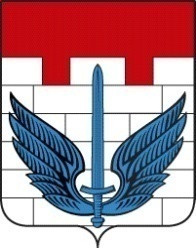 ЗАКРЫТОЕ АДМИНИСТРАТИВНО-ТЕРРИТОРИАЛЬНОЕ ОБРАЗОВАНИЕ ГЛАВА  ЛОКОМОТИВНОГО ГОРОДСКОГО ОКРУГАЧЕЛЯБИНСКОЙ ОБЛАСТИП О С Т А Н О В Л Е Н И Е «_24__» ____01_____2014 г. № _8-П___		         п.ЛокомотивныйОб утверждении Плана мероприятий по  противодействию и профилактике коррупции в  Локомотивном городском округе на 2014-2016 годыВ  целях реализации Национальной стратегии и Плана противодействия коррупции, утвержденных Президентом Российской Федерации, в соответствии с Федеральными законами «О муниципальной службе в Российской Федерации» и «О противодействии коррупции», -ПОСТАНОВЛЯЮ:	1. Утвердить План мероприятий по противодействию и профилактике коррупции в  Локомотивном городском округе на 2014-2016 годы (приложение).	2. Главе администрации Локомотивного городского округа Моисеенко В.Н. организовать выполнение мероприятий Плана в установленные сроки.	3. Возложить на руководителей органов местного самоуправления Локомотивного городского округа, руководителей отраслевых и структурных подразделений администрации Локомотивного городского округа персональную ответственность за выполнение мероприятий, утвержденных в Плане по противодействию и профилактике коррупции в Локомотивном городском округе на 2014-2016 годы.4. Автономному учреждению «Редакция СМИ» (Гомова Т.П.) опубликовать настоящее постановление в газете «Луч Локомотивного».5. Организацию выполнения настоящего постановления возложить на заместителя Главы округа Метлина В.Н.6. Настоящее постановление вступает в силу с 1 января 2014 года.7. Контроль выполнения настоящего постановления оставляю за собой.А.М.Мордвинов